Checkliste Unterlagen für die SchulanmeldungUnterlagen von der Stadt:Erklärung der Erziehungsberechtigten zur Schulanmeldung und zum Sorgerecht (gelber Zettel)Anschreiben von der Stadt zur AnmeldungBenötigte Unterlagen von Ihnen zuhause:Stammbuch/ Geburtsurkunde des KindesMasernnachweis (Impfbuch des Kindes)Ausweis beider Sorgeberechtigter Unterlagen von unserer Homepage www.kgslenie.de:SchülerstammblattAufnahme bekenntnisfremder Kinder (Bitte das Beiblatt vom Schulministerium NRW sorgfältig lesen)Erklärung der Erziehungsberechtigten zum Informationsaustausch zwischen Kindergarteneinrichtung und GrundschuleEinverständniserklärung Informationsweitergabe an GesundheitsamtBitte bringen Sie alle oben genannten Unterlagen nach Möglichkeit vollständig ausgefüllt zum Termin zur Schulanmeldung mit. 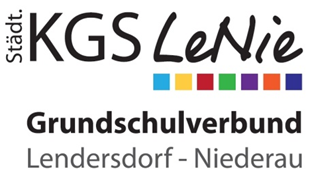 